ВетеринарияКорсуков, В. С. Оборудование для лечения домашних и диких животных с помощью дистанционных инъекций / В. С. Корсуков // Эффективное животноводство. – 2016. – № 7. – С. 16-17.Токарева, Е. А. Ветеринарная аптечка для четвероногого друга / Е. А. Токарева, З. А. Смагулова, К. В. Порошин // Электронный научный журнал. – 2016. – № 12-1. – С. 69-72.Зоогигиена и ветеринарная санитарияВолошин, А. П. Экспериментальные исследования параметров и режимов электротехнологического процесса озонирования яйцескладов птицефабрик / А. П. Волошин // Политематический сетевой электронный науч. журн. Кубанского гос. аграр. ун-та. – 2016. – № 123. – С. 605-619.Довгань, Н. Б. Идентификационная экспертиза и оценка качества мяса свиньи, реализуемого в розничной торговле в городе Омске / Н. Б. Довгань, В. А. Тимошенко, А. В. Сутуло // Электронный научный журнал. – 2016. – № 12-1. – С. 22-26.Ефимов, А. А. Дополнительная санация тушек птицы / А. А. Ефимов // Птицеводство. – 2017. – № 1. – С. 40-42. Статья посвящена повышению качества выпускаемой продукции в птицеперерабатывающей промышленности. Особое внимание уделяется обработке тушек дезинфицирующим средством для снижения бактерий, инактивации патогенных микроорганизмов с их поверхности и увеличению сроков хранения продукции.Инактивирующее действие аэрозолей некоторых дезинфектантов на вирус африканской чумы свиней / В. М. Балышев [и др.] // Ветеринария. – 2016. – № 11. – С. 44-47.В статье приведены результаты изучения инактивирующего действия дезинфектантов разных химических классов (четвертичные аммонийные соединения, спирты, альдегиды, третичные амины, поверхностно-активные вещества, галоиды) на вирус африканской чумы при аэрозольном применении. Активными в отношении данного возбудителя при таком методе дезинфекции оказались только 5%-ные растворы Теотропина и Хлорамина Б, которые инактивировали вирус АЧС на контаминированных впитывающих и не впитывающих поверхностях при экспозиции 6 ч и выше.Николаенко, В. П. Дезинфекция инкубационных яиц и объектов ветеринарного надзора инкубатория / В. П. Николаенко, И. Н. Шестаков, А. В. Михайлова // Птицеводство. – 2016. – № 12. – С. 47-51.Исследования авторов посвящены отечественному комплексному экологически безопасному препарату для дезинфекции инкубационных яиц кур и объектов ветеринарного надзора инкубатория. Испытаны различные концентрации препарата, пролонгированное бактерицидное действие наблюдается при 0,005-0,2%-ной концентрации.Николаенко, В. П. Эффективный препарат для дезинфекции объектов инкубаториев / В. П. Николаенко, И. Н. Шестаков, А. В. Михайлова // Ветеринария. – 2016. – № 12. – С. 43-45.Исследования посвящены отечественному комплексному экологически безопасному препарату для дезинфекции инкубационных яиц кур и объектов ветеринарного надзора инкубатория. Установлено пролонгированное бактерицидное действие этого препарата в 0,05 - 0,2%-ной концентрациях.Новикова, О. Б. Дезинфицирующее средство нового поколения для применения в птицеводстве / О. Б. Новикова, Р. Р. Абдрахимов // Эффективное животноводство. – 2016. – № 7. – С. 24-26. Палий, А. П. Определение температурного коэффициента некоторых дезинфектантов / А. П. Палий, А. В. Ведмидь, Ю. В. Тарвидс // Вестник Алтайского гос. аграр. ун-та. – 2016. – № 12. – С. 111-115.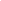 Патология диска у собак - это самая распространенная причина, вызывающая парезы и параличи. На шейный отдел позвоночного столба (ПС) приходится от 16 до 25% всех случаев грыж диска. Одной из фундаментальных техник их лечения в данной области является метод вентрального пропила, позволяющий радикально решить причину компрессии, - удалить грыжевой материал. Рассматриваются основные осложнения, возникающие при лечении компрессионных патологий, в частности дископатий, в шейном отделе позвоночника у собак, за счет вентрального доступа. Описана классификация осложнений по степени тяжести - SAVES. Приведены рекомендации по предупреждению и мерам борьбы с осложнениями. Петрова, О. Г. ВЕТаргент - современное дезинфицирующее средство для применения в птицеводстве / О. Г. Петрова, М. И. Барашкин, И. М. Мильштейн // Ветеринария. – 2016. – № 11. – С. 47-48.Возрастающие объемы производства продуктов птицеводства выдвигают необходимость поиска новых эффективных дезинфектантов и оптимизации режимов их применения. В системе ветеринарно-санитарных мероприятий, направленных на профилактику инфекционных заболеваний птицы, а в случае их возникновения и ликвидацию, дезинфекция занимает одно из важных мест. Основное ее назначение - разорвать эпизоотическую цепь путем воздействия на фактор передачи возбудителя болезни из внешней среды к восприимчивому организму. Средство ВЕТаргент обладает антимикробным действием. В форме аэрозоля оно показало высокую эффективность при обеззараживании воздуха в промышленном птицеводстве.Ташбулатов, А. А. Новый подход в борьбе с мухами в птицеводческих хозяйствах / А. А. Ташбулатов // Ветеринария. – 2017. – № 1. – С. 42-44.Для значительного снижения популяции мух (имаго и личинки) в птицеводческих хозяйствах были использованы адултициды Альфа Вет 11,5% (10% альфациперметрина и 1,5 % тетраметрина), ФЛАЙ КЛИН (азаметифос 10%, фермон, битрекс) и ларфицид ЛАРВА КЛИН (50% циромазин). Препараты ФЛАЙ КЛИН и ЛАРВА КЛИН можно применять в присутствии людей и птицы.ЭпизоотологияОценка протективных свойств экспериментальной инактивированной вакцины против болезни Шмалленберг / А. Г. Южаков [и др.] // Ветеринария. – 2016. – № 12. – С. 11-17. Серологический мониторинг поствакцинального иммунитета при НБ, ИБК и эпизоотическая ситуация по МПВИ на птицефабриках сибирского региона / С. Б. Лыско [и др.] // Эффективное животноводство. – 2016. – № 7. – С. 36-38.Экспресс-метод технологического контроля полноты инактивации ДНК-содержащих вирусов при изготовлении убитых вакцин / Н. И. Закутский [и др.] // Ветеринария. – 2016. – № 11. – С. 58-61.Изучена эффективность биофизического метода экспресс-контроля полноты инактивации ДНК-содержащих вирусов инфекционного ринотрахеита крупного рогатого скота, болезни Ауески и африканской чумы свиней в убитых вакцинах и антигенсодержащих материалах, изготовленных с использованием сернокислой меди в качестве инактиватора. Установили, что сернокислая медь в отличие от других инактиваторов (теотропин, димер этиленимина, формальдегид) разрушает ДНК этих вирусов до низкомолекулярных фрагментов (50 - 100 нуклеотидов), не обладающих инфекционностью. Использование данного феномена позволяет с помощью биофизического метода с применением электрофоретического и рестрикционного анализа в течение 2 - 4 дней определить полноту инактивации возбудителя сернокислой медью. Предложенный метод может служить в качестве тест-системы для экспресс-контроля полноты инактивации антигенсодержащего материала в процессе изготовления вакцинных препаратов из ДНК-содержащих вирусов, что значительно сокращает сроки их оценки по этому показателю.Определение оптимального метода гипериммунизации кроликов микобактериaльным антигеном / А. М. Борсынбаева [и др.] // Наука вчера, сегодня, завтра. – 2017. – № 1 (35). –С. 71-77.В данной статье предложены методики гипериммунизации кроликов. С целью получить гиперимунную сыворотку для экспресс диагностики туберкулеза животных. Предложен способ гипериммунизации кроликов по методу Б.Н. Козьмина-Соколова с неполным адъювантом Фрейнда для быстроты проведения полного цикла иммунизации. Ветеринарная микробиология, вирусология, иммунологияАноятбекова, А. М. Молекулярно-эволюционный генетический анализ вируса пограничной болезни, выявленного у овец в Таджикистане / А. М. Аноятбекова, С. В. Алексеенкова, К. П. Юров // Ветеринария. – 2017. – № 1. – С. 23-26.На территории Республики Таджикистан у овец с патологией органов респираторной и репродуктивной систем был обнаружен вирус пограничной болезни (ВПБ). Он по структуре генома имеет сходство с таковой штамма ВПБ "297" из Словакии, выделенного от овец в 2013 г. и штамма "АН12-025` ВПБ, изолированного от коз в 2012 г. в Китае. Гомология составляет 91 %. Вирус предположительно относится к генотипу 3, но формирует отдельный кластер и существенно отличается от группы штаммов, входящих в генотип 3 ранее.Баратов, М. О. Распространение и видовой состав нокардий и родококков / Баратов М.О. // Политематический сетевой электронный науч. журн. Кубанского гос. аграр. ун-та. – 2016. – № 124. – С. 1283-1292.Каширин, В. В. Восстановление и биологическая изоляция патогенных штаммов Pasteurella multocida от птиц к моменту использования / В. В. Каширин // Ветеринария. – 2016. – № 11. – С. 24-29.Определены условия восстановления капсулы и вирулентности штаммов P. multocida. Изучены морфология колоний и патогенность микроорганизмов до и после пребывания в анаэробиозе и анабиозе в чистой воде и жидкой питательной среде. Установлена ведущая роль температурного фактора в сохранении восстановленных штаммов к моменту использования.Оптимизация состава питательных сред для культивирования суспензии клеток ВНК-21/2-17 / М. Н. Гусева [и др.] // Ветеринария сегодня. – 2016. – № 4. – С. 35-39.В статье приведены результаты исследований оптимизации аминокислотного состава питательных сред, предназначенных для суспензионного культивирования клеток ВНК-21-2/17, путем изменения количества аминокислот, входящих в них. Установили, что интенсивность прироста в контрольной и опытной питательной среде была 5,6; динамика роста клеток также была одинаковой. Утилизация различных аминокислот в питательной среде происходила по-разному. Больше всего клетки потребляли глютамина, серина, тирозина, метионина (до 90,55,40 и 60% соответственно). Был отмечен рост аланина (от 10% в контроле и до 60% в опыте). Количество триптофана и глутаминовой кислоты оставалось постоянным. Утилизация глицина, треонина, изолейцина проходила интенсивно первые 24 ч (7-13%, 10-18%, 34-41% соответственно в контроле - опыте). Затем концентрация несколько увеличивалась (на 7-45%, на 16-21%, на 20-50% соответственно в контроле - опыте). При репродукции ящура в клетках, выросших в опытной и контрольной среде, значимых различий в выходе иммуногенных компонентов вируса не наблюдали.Оценка протективных свойств экспериментальной инактивированной вакцины против болезни Шмалленберг / А. Г. Южаков [и др.] // Ветеринария. – 2016. – № 12. – С. 11-17.Полисахаридсодержащие комплексы из культуральной жидкости и наружной мембраны бактерий pseudomonas aeruginosa / В. В. Козулин [и др.] // Аграрный научный журнал. – 2016. – № 10. – С. 13-18.Установлено, что бактерии Pseudomonas aeruginosa синтезируют в культуральную жидкость полисахаридсодержащие биополимеры, представленные комплексами, включающими в себя белковую, полисахаридную и липидную части. Данные образования имеют различное сродство к водному фенолу. Биополимеры обладают токсичностью по отношению к белым мышам. Смесь полимеров из культуральной жидкости и липополисахарида из наружной мембраны в последовательном сочетании с культурой изолята с ослабленной вирулентностью вызывает иммунитет против псевдомоноза у белых мышей. Разработка иммуноферментной тест-системы для определения антител к вирусу лейкоза птиц / С. П. Лазарева [и др.] // Ветеринария сегодня. – 2016. – № 4. – С. 19-28.Разработана тест-система на основе иммуноферментного метода для выявления антител к вирусу лейкоза птиц (ALV) при тестировании сывороток в одном разведении. Титр антител определяли по S/Р отношению, измеренному в одном рабочем разведении сыворотки (1:400). Разработанная тест-система показала высокую специфичность и чувствительность в сравнении с импортным коммерческим набором. Руденко, П. А. Антагонизм пробиотической микрофлоры в отношении возбудителей гнойно-септических заболеваний кошек / П. А. Руденко // Ветеринария. – 2017. – № 1. – С. 26-31.В статье приведены результаты определения антагонистической активности пробиотической микрофлоры по отношению к возбудителям гнойно-септических болезней кошек. Среди протестированных штаммов лакто- и бифидобактерий наиболее выраженными антагонистическими свойствами обладали штаммы L. plantarum Victoria 22, L. rhamnosus 26 и L. acidophilus 24.Урядова, Г. Т. Изучение бактерицидных и фунгицидных свойств молочнокислых бактерий / Г. Т. Урядова, Н. А. Фокина, Л. В. Карпунина // Аграрный научный журнал. – 2016. – № 11. – С. 38-40.Исследованы бактерицидные и фунгицидные свойства Streptococcus thermophilus и Lactococcus lactis В-1662. Показано, что они оказывают бактерицидное действие на рост Escherichia coli 113-13 и АТСС 25922, Staphylococcus aureus 209-P, Pseudomonas aeruginosa АТ-31 и АТСС 27853, Xanthomonas cаmpestris 610 и 611. S. thermophilus угнетал рост Klebsiella pneumoniaе K2, а Lactococcus lactis В-1662 - B. subtilis 262. Щепитова, Н. Е. Влияние факторов макроорганизма на антагонистическую активность фекальных изолятов энтерококков in vitro / Н. Е. Щепитова, М. В. Сычёва, О. Л. Карташова // Вестник Башкирского гос. аграр. ун-та. – 2016. – № 4. – С. 84-90.В статье представлены результаты изучения влияния факторов макроорганизма (хлороводородной кислоты и жёлчи) на антагонистическую активность фекальных изолятов энтерококков in vitro. Инкубирование энтерококков-антагонистов с 0,3 %-ной хлороводородной кислотой наиболее эффективно повышает антагонистическую активность в отношении патогенных и условно-патогенных микроорганизмов, в то время как воздействие 0,5 %-ной хлороводородной кислотой вызывает снижение способности фекальных изолятов энтерококков ингибировать рост тест-культур. Установлено преимущественно ингибирующее действие различных концентраций жёлчи на антагонистическую активность энтерококков фекальной микрофлоры животных. В наибольшей степени способность культур Enterococcus sрp. подавлять рост тест-штаммов снижалась под влиянием концентрации жёлчи 5 %. Ветеринарная фармакология и токсикологияБирюкова, Н. П. Мониторинг безопасности ветеринарных лекарственных препаратов как основа их рационального применения / Н. П. Бирюкова, С. В. Русаков // Ветеринария. – 2017. – № 1. – С. 9-13.Описана отечественная система фармаконадзора, обеспечивающая безопасность ветеринарных лекарственных средств. Приведены рекомендации по предотвращению развития побочных эффектов при их применении и информация, которая должна содержаться в сообщениях в случае возникновения побочных реакций у животных.Бойко, Т. В. Анализ ассортимента химиотерапевтических средств, применяемых в молочном животноводстве России / Т. В. Бойко, Л. К. Герунова // Вестник Новосибирского гос. аграр. ун-та. – 2016. – № 4. – С. 91-96.Представлены результаты анализа современного ассортимента противомикробных средств, разрешенных для применения в молочном животноводстве России. Доклинические и клинические исследования препарата Ципровентор - нового комплексного антибиотика для ветеринарии / С. В. Енгашев [и др.] // Ветеринария. – 2016. – № 12. – С. 49-51.В статье представлены данные по препарату Ципровентор - новому комплексному антибиотику ветеринарного назначения. Препарат характеризуется высокими показателями безопасности и специфической активности. На него получено регистрационное удостоверение.Инновационная технология производства антигельминтных препаратов / И. А. Архипов [и др.] // Ветеринария. – 2016. – № 12. – С. 3-10.Статья посвящена механохимической технологии получения антигельминтных препаратов для животных, основанной на совместной обработке известных субстанций и водорастворимых полимеров в измельчителях с регулируемой энергонапряженностью. В таких условиях образуются супрамолекулярные комплексы с модифицированными свойствами. Они отличаются от исходных субстанций повышенной растворимостью, биодоступностью и биологической активностью, что позволяет снижать дозировку действующих веществ в несколько раз. Их высокая антигельминтная эффективность подтверждена на экспериментально зараженных лабораторных животных и овцах, естественно инвазированных гельминтами.Ляхова, А. В. Острая и хроническая токсичность препарата на основе эфирного масла пихты сибирской / А. В. Ляхова // Вестник Новосибирского гос. аграр. ун-та. – 2016. – № 4. – С. 97-103.Проведенными токсикологическими и аллергическими исследованиями нового препарата на основе эфирного масла пихты сибирской (Abies sibirica L.), предназначенного для профилактики и лечения болезней органов дыхания у животных, - Аэросана-П установлена его безопасность для лабораторных животных и молодняка крупного рогатого скота. Порваткин, И. В. Комплексная терапия с одной инъекции / И. В. Порваткин // Эффективное животноводство. – 2016. – № 6. – С. 38.Как известно практически каждому ветеринарному врачу, Компания NITA-FARM является производителем одного из самых востребованных антибиотиков на основе окситетрациклина - препарата​ Нитокс 200. Не останавливаясь на достигнутом, специалисты компании пошли дальше и в 2015 году презентовали новый усовершенствованный препарат - Нитокс​ Форте. Федота, Н. В. Определение чувствительности микроорганизмов к компонентам фармакологической композиции с различной концентрацией наночастиц серебра и цинка / Н. В. Федота, Е. А. Фонарева, А. В. Блинов // Вестник Курганской ГСХА. – 2016. – № 4. – С. 70-72. По эффективности антимикробного действия препараты серебра во многом превосходят некоторые антимикробные препараты. Мы провели апробацию и доказали чувствительность микроорганизмов к компонентам фармакологической композиции на основе наночастиц серебра и цинка в отношении золотистого стафилококка и синегнойной палочки.Внутренние незаразные болезни животныхБакирова, А. А. Пищевое отравление собак поваренной солью / А. А. Бакирова, Е. С. Костюкова, К. В. Порошин // Электронный научный журнал. – 2016. – № 12-1. – С. 13-15.Влияние пробиотической кормовой добавки ЭМ-вита на иммунный статус и продуктивность телят / Е. В. Крапивина [и др.] // Ветеринария. – 2016. – № 11. – С. 54-57.Проведена оценка влияния различных доз пробиотической кормовой добавки ЭМ-Вита на иммунный статус и прирост массы тела телят. Установлено дозозависимое иммуномодулирующее действие препарата. Кормовая добавка при введении в рацион телят способствовала стимуляции гуморальных факторов иммунитета и приросту массы тела.Возрастная морфология органов пищеварения у поросят в норме и при рахите / С. М. Сулейманов [и др.] // Вестник Воронежского гос. аграр. ун-та. – 2016. – № 3. – С. 92-98.Воронцова, А. А. Индуцирование гиперчувствительности замедленного типа у лабораторных крыс препаратом Иверсект / А. А. Воронцова, Л. Р. Шихова // Электронный научный журнал. – 2016. – № 12-1. – С. 19-21.Выявление стресс-чувствительности у новорожденных телят / Н. Н. Шульга [и др.] // Дальневост. аграр. вестн. – 2016. – № 2. – С. 78-80. В статье приведены результаты анализа статистических данных распространения сердечно-сосудистых заболеваний среди кошек и собак в г. Благовещенске Амурской области. За период 2013-2015 гг. в ветеринарных клиниках г. Благовещенска Амурской области сердечно-сосудистая патология была зарегистрирована у 446 животных. Было отмечено, что собаки поражаются сердечно-сосудистой патологией чаще, чем кошки. Самый высокий показатель заболеваемости собак и кошек сердечно-сосудистой патологией приходился на 2014 г. - 156 животных (34,9% от общего количества заболевших животных за исследуемый период). Был проведён анализ отдельных сердечно-сосудистых заболеваний, регистрируемых у собак и кошек в условиях ветеринарных клиник г. Благовещенска Амурской области за период 2013-2015 гг. Было отмечено, что у кошек преобладает заболеваемость кардиомиопатиями, немного реже - врождёнными пороками сердца и артериальной гипертензией. У собак чаще регистрируются эндокардиоз клапанов и кардиомиопатии.Дегтярев, В. П. Профилактика острых желудочно-кишечных заболеваний новорожденных телят / В. П. Дегтярев, С. В. Федотов, Г. М. Удалов // Ветеринария. – 2017. – № 1. – С. 45-50.На крупных молочно-товарных фермах у новорожденных телят нередко регистрируют острые желудочно-кишечные заболевания. При обследовании 8-месных плодов, полученных от молочных коров, установлена взаимосвязь анатомо-физиологического состояния их пищеварительной системы и условиями содержания и кормления глубоко стельных маток с последующим возникновением острых желудочно-кишечных заболеваний среди молодняка.Дегтярев, В. П. Этиопатогенез и профилактика острых желудочно-кишечных заболеваний новорожденных телят / В. П. Дегятрев, С. В. Федотов, Г. М. Удалов // Вестник Алтайского гос. аграр. ун-та. – 2016. – № 11. – С. 123-129.На основании анализа данных исследований телят, полученных от молочных коров, содержащихся в хозяйствах Алтайского края, Московской и Калужской областях, установлена взаимосвязь анатомо-физиологического состояния пищеварительной системы новорожденных и условий содержания и кормления глубокостельных животных с последующим возникновением острых желудочно-кишечных заболеваний молодняка. Доклинические исследования фармакологических свойств нового препарата уритосом предназначенного для лечения и профилактики болезней мочеполовой системы / И. С. Коба [и др.] // Политематический сетевой электронный науч. журн. Кубанского гос. аграр. ун-та. – 2016. – № 124. – С. 852-861.Дилекова, О. В. Экспрессия c-kit/scf-r и a-sma в поджелудочной железе млекопитающих в постнатальном онтогенезе / О. В. Дилекова, А. Н. Квочко // Вестник Алтайского гос. аграр. ун-та. – 2016. – № 11. – С. 37-39.Изучена динамика изменения и характеристики прогениторных клеток поджелудочной железы у млекопитающих (кошек) в постнатальном онтогенезе. Подтверждено, что они экспрессируют c-kit+ и a-SMA+ маркеры и находятся не в стационарном состоянии, а в постоянном динамическом процессе. Выявлено наличие a-SMA+ клеток в поджелудочной железе, которые являются, вероятно, клетками пейсмекерами подвижности стенки сосудов. Жуликова, О. А. Мониторинг распространения сердечно-сосудистых заболеваний среди кошек и собак в г. Благовещенск Амурской области / О. А. Жуликова // Дальневост. аграр. вестн. – 2016. – № 2. – С. 49-56.Зубарева, Е. А. Регистрирование и оценка звуков сердца у верховых лошадей в полевых условиях / Е. А. Зубарева, Е. М. Чуднова, Л. Р. Шихова // Электронный научный журнал. – 2016. – № 12-1. – С. 31-34.Изучение влияния Fivи felv-инфекции на биометрические характеристики лимфоцитов кошек / Е. С. Красникова [и др.] // Аграрный научный журнал. – 2016. – № 11. – С. 21-24.Рассмотрены биометрические характеристики лимфоцитов периферической крови кошек, инфицированных FeLV и FIV, в сравнении со здоровыми животными. АСМ-сканирование клеток показало достоверные различия морфологичесих и биофизических параматров лимфоцитов здоровых и инфицированных кошек.Клинико-гематологические изменения кроликов при острой интоксикации имидаклопридом на фоне применения антидота / Д. Д. Хайруллин [и др.] // Ученые записки Казанской гос. акад. ветеринарной медицины им. Н.Э. Баумана. – 2016. – № 4 (228). – С. 16-18.Представлены результаты клинико-гематологических исследований кроликов при отравлении имидаклопридом на фоне применения антидота. Интоксикация животных имидаклопридом сопровождается угнетением, учащенным дыханием, саливацией. В результате проведенных экспериментов установлено, что использование антидота состоящего из дипироксима, бромистого натрия и аскорбиновой кислоты способствуют нормализации гематологических показателей крови и общего белка, а также стабилизации общего состояния животных в целом. Конобейский, А. В. Бромодокс и Цианофор - новое в решении проблем сохранности телят в условиях животноводческого комплекса / А. В. Конобейский, Б. В. Пьянов, М. В. Жадан // Эффективное животноводство. – 2016. – № 8. – С. 50-52.Ли, Я. Влияние Флавомицин® 80 и Флавомицин® 40 на продуктивность и микрофлору кишечника свиней в период откорма / Я. Ли, К. Бяо, Г. Д. Преображенский // Ветеринария. – 2016. – № 11. – С. 12-15.Цель данного исследования состояла в определении влияния препаратов Флавомицин® 80 и Флавомицин® 40 (наименование его в Российской Федерации Б-Акт+®; РУ № 100-3-1.15-2494, № ПВИ-3-1.15/04470) на продуктивность, а также микрофлору органов, тканей и фекалий свиней в период откорма. Эксперимент провели на 108 свиньях (дюрок х ландрас х йоркшир) с исходной средней массой тела 44,51 ±5,59 кг. Их разделили на три группы: контрольную и две опытные. Последним включили в рацион испытуемые препараты. Среднесуточный прирост массы тела животных в опытных группах был значительно выше, чем в контрольной (P<0,05), хотя между группами отсутствовали различия в суточном потреблении корма и его конверсии. В фекалиях свиней обеих групп возросло число лактобактерий (P<0,05), сальмонелл не обнаружили ни в одном случае. Кроме того, в экскрементах животных, получавших Флавомицин® 40, сократилось количество E. coli (P<0,05). Только у 1 животного из контрольной группы обнаружили E. coli в тканях (в илеоцекальном лимфатическом узле). В целом результаты опыта показали, что Флавомицин® 80 и Флавомицин® 40 (Б-Акт+®) повышают продуктивность и улучшают микрофлору кишечника свиней в период откорма.Лисович, В. Ф. Акне у кошек и борьба с данным недугом / В. Ф. Лисович, П. В. Колосова, К. В. Порошин // Электронный научный журнал. – 2016. – № 12-1. – С. 46-48.Лисович, В. Ф. Использование препарата «Сульфетрисан» при лечении паракератоза поросят / В. Ф. Лисович, П. В. Колосова // Электронный научный журнал. – 2016. – № 12-1. – С. 49-51.Лисович, В. Ф. Хейлетиеллез у собак, кошек и кроликов (блуждающая перхоть) / В. Ф. Лисович, П. В. Колосова // Альманах мировой науки. – 2016. – № 11-1 (14). – С. 51-52. Мелешков, С. Ф. Клинико-морфологические особенности гнойного уроцистита кроликов / С. Ф. Мелешков, Г. А. Хонин, О. А. Приступа // Успехи современной науки. – 2016. – Т. 9. № 11. – С. 97-102. Мухамедшина, А. Р. Профилактика каннибализма в птицеводстве: современный подход / А. Р. Мухамедшина // Ветеринария. – 2016. – № 11. – С. 15-20.В статье анализируются причины возникновения и последствия каннибализма в птицеводстве, обоснована эффективность дебикирования, выделены ключевые факторы успешного его проведения и рассмотрены последствия некачественной обрезки клюва. Приведена характеристика оборудования, применяемого для данной процедуры.Омаров, М. О. Морфологические изменения в печени животных при дисбалансе аминокислот в рационе / М. О. Омаров, О. А. Слесарева, С. О. Османова // Ветеринария. – 2017. – № 1. – С. 50-53.В статье рассматривается влияние различных форм дисбаланса аминокислот в рационах на морфологические изменения в печени лабораторных животных.Опыт применения лекарственных трав в комплексной терапии диареи телят / Г. Г. Щербаков [и др.] // Вестник Бурятской гос. с.-х. акад. им. В.Р. Филиппова. – 2016. – № 3. – С. 164-167.Приводятся результаты испытания двух схем лечения диареи новорождённых телят. Проведённые нами исследования показали, что при лечении диареи новорождённых телят, более эффективной оказалась комплексная терапия с применением средств симптоматического лечения, выпойки за 25-30 минут до кормления настоя сбора лекарственных растений из цветков ромашки аптечной и травы зверобоя продырявленного, пероральным введением экстракта корня элеутерококка колючего. Включение в схему лечения средств растительного происхождения сокращает в два раза, по сравнению с контрольной группой животных, лечившихся без применения средств фитотерапии, сроки протекания заболевания при стопроцентной сохранности поголовья животных. Применение в схеме лечения вышеназванных средств способствует нормализации обмена веществ в организме телят, сопровождается увеличением среднесуточных привесов живой массы тела. Полученные нами результаты исследований дают основание рекомендовать данную схему лечения для применения при острых расстройствах желудочно-кишечного тракта телят с явлениями диареи. Развитие анемии у лошадей-продуцентов антирабической сыворотки / Р. А. Свинцов [и др.] // Ветеринария. – 2017. – № 1. – С. 53-56.В ходе производственной эксплуатации лошадей-продуцентов антирабической сыворотки у них развивается анемическое состояние. Характер анемии определяли с помощью расчета цветного показателя, для этого в крови продуцентов тестировали число эритроцитов и концентрацию гемоглобина. Предложен упрощенный способ расчета цветного показателя с вычислением коэффициента для лошадей и других видов животных. Установлено, что постгеморрагическая анемия у этих животных с увеличением срока эксплуатации приобретает гипопластический характер. Полученные данные позволяют корректно проводить лечебно-профилактические мероприятия и продлевать срок их эффективной эксплуатации.Регенерационные и дисрегенерационные процессы при лечении пододерматитов у коров / В. А. Ермолаев [и др.] // Вестник Алтайского гос. аграр. ун-та. – 2016. – № 12. – С. 120-130.Даны результаты применения нового метода сорбционной терапии на раневую поверхность копытец у коров с диагнозом гнойный пододерматит на основании морфологической оценки гнойно-некротического патологического очага поражения. Предлагаемый метод воздействия создаёт благоприятные условия для адсорбции веществ, которые образуются в ране в результате нарушения тканевого дыхания и ацидоза, тем самым способствуя быстрейшему переводу дисрегенерационных процессов в ране в регенерационные. Савинков, А. В. Опыт использования природных минеральных соединений при нарушении обмена веществ у крупного рогатого скота / А. В. Савинков, М. П. Семененко, А. Г. Кощаев // Политематический сетевой электронный науч. журн. Кубанского гос. аграр. ун-та. – 2016. – № 124. – С. 1065-1084.Самчук, В. И. Надскротальная уретростомия один из выборов лечения мочекаменной болезни у котов / В. И. Самчук, Е. М. Чуднова // Электронный научный журнал. – 2016. – № 12-1. – С. 59-62.Семеренская, А. И. Оценка уровня метаболизма у коров в биогеоценозах (БГЦ) Алтайского края / А. И. Семеренская, А. А. Эленшлегер // Вестник Алтайского гос. аграрного ун-та. – 2016. – № 12. – С. 95-100.Структурная организация эндокринных желез у поросят в норме и при экспериментальном рахите / С. М. Сулейманов [и др.] // Вестник Воронежского гос. аграр. ун-та. – 2016. – № 3. – С. 81-91.Требухов, А. В. Липидный статус у больных кетозом коров / А. В. Требухов // Вестник Бурятской гос. с.-х. акад. им. В.Р. Филиппова. – 2016. – № 3. – С. 156-159.Требухов, А. В. Показатели гомеостаза телят, рожденных от больных кетозом коров / А. В. Требухов // Вестник Алтайского гос. аграр. ун-та. – 2016. – № 12. – С. 100-103.Установлено, что нарушение обмена веществ у телят, полученных от больных кетозом коров, отмечается в ранний постнатальный период (на 3-й день после рождения). Биохимический статус у телят, полученный от больных кетозом коров, к 14-му дню после рождения характеризуется высоким уровнем кетоновых тел, общего белка, общего кальция, неорганического фосфора и более низкими значениями глюкозы, щелочного резерва, триглицеридов, свободных жирных кислот относительно телят, рожденных от клинически здоровых коров. Хабибуллин, И. М. Влияние адаптогенов на физические показатели и морфологию крови хомяков / И. М. Хабибуллин, С. Е. Фазлаева // Вестник Башкирского гос. аграр. ун-та. – 2016. – № 4. – С. 74-76.В статье представлены результаты экспериментальных исследований применения биологически активных веществ - адаптогенов, влияющих на физиологические показатели хомяков и морфологию крови. Шевченко, А. Д. Факторы, способствующие распространению и развитию уролитиаза у кошек / А. Д. Шевченко, И. Ф. Калимуллин, О. С. Салимгареева // Политематический сетевой электронный науч. журн. Кубанского гос. аграр. ун-та. – 2016. – № 123. – С. 308-317.Шейхова, Р. Г. Влияние экстракта портулака огородного на билирубиновые фракции в крови кроликов при токсическом гепатите / Р. Г Шейхова, П. М. Нурмагомедова, З. У. Гасанова // Современные проблемы науки и образования. – 2016. – № 6. –С. 259. Исследовали влияние водного экстракта портулака огородного на билирубиновые фракции в сыворотке крови кроликов при экспериментальном токсическом гепатите. Для сравнения и анализа параллельно исследовались группы кроликов, которые получали общепринятую медикаментозную витаминотерапию, а также комбинацию с водным экстрактом портулака. Полученные результаты сравнивали как с контролем, так и с показателями 1-й группы кроликов с модулированным токсическим гепатитом, без последующей терапии. Эксперимент проводился в течение 10 дней. Отмечается повышение в крови концентрации общего билирубина, преимущественно за счет прямого. Наивысший уровень билирубиновых фракций отмечен на 4-й день в 1-й группе животных без применения терапии. Самый низкий уровень общего и прямого билирубина наблюдается на 10-й день в 4-й группе с комбинированной терапией. Содержание билирубиновых фракций во 2, 3 и 4-й группах кроликов достоверно не отличается. Шишкин, И. В. Влияние гликозаминогликанов на структуру мозжечка при гипоксии / И. В. Шишкин, С. А. Лобанов, З. Р. Хисматуллина // Вестник Башкирского гос. аграр. ун-та. – 2016. – № 4. – С. 77-83.В работе приведены данные исследования изменений внутриклеточных структур нейронов мозжечка при действии гипоксии. Предложен оригинальный подход коррекции изменений, возникающих при гипоксии. Прослежены особенности динамики внутриклеточных структур и выявлено влияние на них вводимых гликозаминогликнов Эндокринная функция у лабораторных животных при воздействии хлорофосом, ртутью, диоксином и нитратами в малых концентрациях / В. И. Иванов [и др.] // Аграрный вестник Верхневолжья. – 2016. – № 4. – С. 17-20.Для использования гормональных тестов в ветеринарной медицине с целью своевременного выявления пораженных токсическими веществами животных необходимо установить техническую регламентацию нарушения параметров гормонального профиля животных. С целью решения данной задачи исследования в условиях вивария провели опыт по моделированию поражения животных малыми концентрациями токсических веществ органической и неорганической природы [6]: фосфорорганическим соединением хлорофосом; органическим - ядом диоксином; ртуть содержащим препаратом - азотнокислой двухводной ртутью; неорганическим соединением натрием азотнокислым. Опыты провели на 100 белых взрослых крысах. Оценивали уровень Т3, Т4, инсулин, АКТГ - методом РИА[7, 5], а связывающую способность эритроцитами крови Т3 меченным 125-йодом. Выяснилось, что связывающая способность эритроцитов крови экзогенного Т3 зависела от уровня Т3 в крови, соответственно и функции щитовидной железы. Установлено, что в результате снижения щитовидной железой синтеза Т3 в крови его уровень резко снижается, и «ёмкость» эритроцитов освобождается для заполнения экзогенным Т3, поэтому связывающая способность эритроцитов 125-йод - Т3 резко возрастает более чем в 2-3 раза. Следовательно, использование в супредельных концентрациях токсических веществ приводит к подавлению функционирования щитовидной железы в большей или меньшей степени в зависимости от вида химического соединения. Инфекционные болезни животныхБаборенко, Е. П. Изучение поствакцинального иммунитета при использовании вакцин против вируса болезни ауески свиней из маркированного штамма / Е. П. Баборенко // Ветеринария сегодня. – 2016. – № 4. – С. 49-52.Представлены результаты сравнительных испытаний двух вакцин производства ФГБУ «ВНИИЗЖ»: «Вакцины против болезни Ауески свиней из маркированного штамма инактивированной эмульгированной» и «Вирусвакцины против болезни Ауески свиней и овец сухой культуральной из маркированного штамма "ВК"». Приведены данные изучения иммуногенных свойств после контрольного заражения. Белкин, Е. А. Проблемы респираторных болезней телят и пути их решения / Е. А. Белкин // Эффективное животноводство. – 2016. – № 7. – С. 32-33.Вакцина из штамма B. melitensis Rev-1 для профилактики бруцеллеза овец и коз / О. Ю. Юсупов [и др.] // Ветеринария. – 2016. – № 11. – С. 21-24.В статье приведены данные, свидетельствующие о высокой эффективности вакцины из штамма B. melitensis Rev-1 и целесообразности широкого практического применения ее в системе противобруцеллезных мероприятий, особенно в зонах отгонного овцеводства и регионах со сложной эпизоотической ситуацией по этой инфекции.Вакцина из аттенуированных штаммов сальмонелл и ее влияние на органы иммунитета у песцов при вакцинации против сальмонеллеза / И. И. Окулова [и др.] // Аграрный вестник Верхневолжья. – 2016. – № 4. – С. 21-27.В статье приводятся данные, полученные при морфологическом исследовании органов иммунной системы у песцов при оральной вакцинации против сальмонеллеза из аттенуированных штаммов. Проведены гематологические, биохимические, иммунологические исследования сыворотки крови. В нижнечелюстных лимфатических узлах и селезенке, что позволило объективно оценить структурные изменения, иммуногенное качество и безвредность вакцины, выяснить степень иммунореактивности организма. Дауров, Ш. Ю. Влияние, превентивной терапии в период сукрольности на развитие структуры почек у приплода экспериментальных инфицированных самок-кроликов / Ш. Ю. Дауров, А. Ч. Усупбаев, К. Н. Стамбекова // Символ науки. – 2016. – № 3-2 (15). – С. 165-168.В статье представлены результаты экспериментального исследования структуры почек приплода 68 самок-кроликов, инфицированных урогенитальными инфекциями, 34 из которых получили превентивную терапию в период сукрольности, другая половина явилась группой сравнения (без терапии). Дмитриева, М. Е. Инфекционная анемия цыплят и специфическая профилактика инфекционной бурсальной болезни / М. Е. Дмитриева, Е. В. Балендор // Эффективное животноводство. – 2016. – № 7. – С. 22-23.Дмитриева, М. Е. Преодоление резистентности в лечении птицы, больной колибактериозом / М. Е. Дмитриева, О. Б. Новикова, Л. М. Кашковская // Птицеводство. – 2017. – № 1. – С. 33-37. Авторы оценили эффективность Лексофлона OR в терапии колибактериоза цыплят-бройлеров в сравнении с другим препаратом на основе энрофлоксацина. Лексофлона OR уничтожает штаммы бактерий, устойчивые к фторхинолонам предыдущих поколений (в том числе к энрофлоксацину), сокращает сроки выздоровления птицы.Изучение патогенеза и иммунного ответа при экспериментальном заражении цыплят-бройлеров изолятом метапневмовируса птиц подтипа В / М. А. Волкова // Ветеринария сегодня. – 2016. – № 4. – С. 29-34.Экспериментальное заражение 7-суточных цыплят-бройлеров изолятом метапневмовируса птиц подтипа В вызывало развитие слабовыраженных признаков поражения респираторной системы и опухание инфраорбитальных синусов через 5-15 суток после инфицирования. Наблюдали изменения втканях трахеи, носовыхходов и первичных лимфоидных органов. Наличие генома метапневмовируса птиц установлено методом ОТ-ПЦР-РВ в органах верхнего отдела респираторного тракта, инфраорбитальных синусах и гардеровой железе в период 2-12 суток после заражения. Иммунный ответ характеризовался образованием гуморальных и локальных антител через 7-21 сутки после инфицирования. Через 3 суток после заражения регистрировали увеличение процента CD8a+ T-клеточной субпопуляции в крови и селезенке инфицированных цыплят.Изучение чувствительности крупного рогатого скота и овец к вирусу нодулярного дерматита при экспериментальном заражении / М. С. Кукушкина [и др.] // Ветеринария сегодня. – 2016. – № 4. – С. 46-48.В статье представлены результаты изучения чувствительности крупного рогатого скота и овец к вирусу нодулярного дерматитаУстановлена более высокая чувствительность крупного рогатого скота к ВНД по сравнению с овцами, инфицирование сопровождалось тяжелым течением болезни, образованием на коже узлов, высокой температурой тела, отказом от корма, истощением. Овцы реагировали на введение вируса образованием узелков и отека в месте введения вирусной суспензии, конъюнктивита, кратковременным снижением аппетита и повышением температуры тела в течение 3-5 дней после заражения. Специфичность заболевания подтверждена в ПЦР и РДСК. Изучение циркуляции вируса гриппа птиц на территории Убсунурского миграционного очага Республики Тыва / М. С. Волков [и др.] // Ветеринария сегодня. – 2016. – № 4. – С. 8-18.В статье представлены результаты многолетних мониторинговых исследований ФГБУ «ВНИИЗЖ» российской части акватории озера Убсу-Нур Республики Тыва на предмет выявления циркуляции вируса гриппа типа А в популяциях диких перелетных птиц. Определена экологическая и биологическая значимость прибрежной территории озера в организации эпидемиологических исследований. Установлена циркуляция вируса высокопатогенного гриппа птиц в популяциях дикой орнитофауны на территории убсунурского миграционного очага. Использование бактериофагов для борьбы с колибактериозом и кампилобактериозом в птицеводстве / А. А. Зимин [и др.] // Политематический сетевой электронный науч. журн. Кубанского гос. аграр. ун-та. – 2016. – № 123. – С. 421-432.Кашковская, Л. М. Верное решение проблемы бактериальных инфекций / Л. М. Кашковская // Птицеводство. – 2016. – № 12. – С. 43-44.Установлено, что новый антибактериальный препарат Лексофлон OR обладает высоким терапевтическим эффектом при лечении бактериальных инфекций у птицы. Он эффективно уничтожает штаммы бактерий, устойчивые к фторхинолонам предыдущих поколений (в том числе и к энрофлоксацину).Колосова, П. В. Болезнь Ауески у собак и кошек / П. В. Колосова, В. Ф. Лисович, К. В. Порошин // Электронный научный журнал. – 2016. – № 12-1. – С. 35-37.Комплексное лечение острой катаральной бронхопневмонии телят в условиях Амурской области / М. Е. Остякова [и др.] // Дальневост. аграр. вестн. – 2016. – № 3. – С. 66-70.Для лечения катаральной бронхопневмонии применяли электрорефлексотерапию с использованием аппарата «ДиаДЭНС-ПК», препараты «Лиарсин», «Лобелон».Крюков, Н. И. Ретроспективный анализ эпизоотического процесса туберкулеза крупного рогатого скота в Краснодарском крае / Н. И. Крюков, Н. Н. Кружнов, Н. А. Рудь // Эффективное животноводство. – 2016. – № 7. – С. 34-36.Литвинова, З. А. Патоморфологическое проявление и лечение тромбогеморрагического синдрома при сальмонеллёзе телят / З. А. Литвинова // Дальневост. аграр. вестн. – 2016. – № 2. – С. 56-62.Изучено патоморфологическое проявление тромбогеморрагического синдрома при сальмонеллёзе у телят, а также оптимизация лечебных мероприятий при данном патологическом состоянии. Исследование проведено на базе трёх хозяйств Амурской области.Макаров, В. В. Сибирская язва в начале нового века / В. В. Макаров // Ветеринария. – 2017. – № 1. – С. 3-9.Рассмотрены общие биологические элементы инфекционного цикла сибирской язвы, определяющие проявление эпизоотического процесса. Приведены характерные особенности нозоареала в глобальном масштабе и в Российской Федерации в начале XXI века.Мурватуллоев, С. А. Эпизоотология оспы овец и коз в Таджикистане / С. А. Мурватуллоев, И. Х. Насруллоев, А. Махмадшоев // Доклады Таджикской акад. с.-х. наук. – 2016. – № 1 (47). – С. 57-60.Представлены результаты эпизоотологического анализа статистических данных и собственных исследований по оспе овец и оспе коз, проведенных в Таджикистане за 2000-2015 годы. Новикова, Е. Н. Оспа птиц / Е. Н. Новикова, Т. И. Пашник // Политематический сетевой электронный науч. журн. Кубанского гос. аграр. ун-та. – 2016. – № 123. – С. 2058-2068.Оганесян, А. С. Репродуктивно-респираторный синдром свиней в Российской Федерации: системы контроля, идентификация риска / А. С. Оганесян, М. А. Шибаев, Н. Е. Баскакова // Ветеринария сегодня. – 2016. – № 4. – С. 53-61.В работе рассмотрен вопрос о применении стратегий борьбы против репродуктивно-респираторного синдрома свиней в условиях Российской Федерации. Рассмотрены биологические и правовые факторы, способные влиять на качество борьбы с РРСС. Рекомендованы разработка комплексного подхода при контроле, профилактике и диагностике РРСС и обновление государственного нормативно-правового регулирования по РРСС в РФ. Сапожков, С. В. Исследования антивирусной активности Дорина / С. В. Сапожков // Эффективное животноводство. – 2016. – № 8. – С. 49.Многогранность биологической активности Дорина, позволяет при его применении рассчитывать не только на коррекцию иммунной недостаточности, но и на оптимизацию функционирования всей системы в целом и адекватному взаимодействию ее с другими системами организма. Смоленский, В. И. Новые вакцины против ньюкаслской болезни / В. И. Смоленский, А. В. Киселев // Птицеводство. – 2016. – № 12. – С. 53-54.В статье представлены данные о включении в план ветеринарных мероприятий новых вакцин против ньюкаслской болезни на одной из бройлерных птицефабрик замкнутого цикла Московской области. Инактивированная вакцина ВИР 121 и живая ВИР 116 производства компании "Биовак" (Израиль) позволили сохранить на высоком уровне защиту цыплят-бройлеров от НБ.Смоленский, В. И. Оценка эффективности сочетанного применения живых и инактивированных вакцин против ньюкаслской болезни при выращивании цыплят-бройлеров / В. И. Смоленский, А. Л. Киселев // Ветеринария. – 2017. – № 1. – С. 13-15.В статье представлены данные о включении в план ветеринарных мероприятий одной из бройлерных птицефабрик замкнутого цикла Московской области новых вакцин против ньюкаслской болезни. Инактивированная вакцина ВИР 121 и живая вакцина ВМР 116 производства компании "Биовак" (Израиль) при применении позволили сохранить на высоком уровне защиту цыплят-бройлеров от НБ.Олексиевич, Е. Лейкозный вопрос / Е. Олексиевич // Животноводство России. – 2017. – № 1. – С. 57-59.Лейкоз крупного рогатого скота - хроническая инфекционная болезнь, вызываемая вирусом лейкоза крупного рогатого скота (ВЛКРС). Установлена зависимость между потреблением молока, полученного от инфицированных животных, и заболеваемостью людей лейкемией.Определение типа бруцелл с применением AMOS-PCR / Ж. А. Атамбекова [и др.] // Вестник Алтайского гос. аграр. ун-та. – 2016. – № 10. – С. 107-110.Успех борьбы против бруцеллеза животных зависит от эффективности диагностических исследований. Научный интерес изучения видового состава возбудителя бруцеллеза важен, так как при этом подходе можно выявить источники и резервуары инфекции, правильно и объективно разрабатывать научно обоснованную схему противобруцеллезных мероприятий и систему мер, направленных на ограждение людей от заражения бруцеллезом. С помощью АМОС-ПЦР анализа бруцеллез диагностирован до видовой принадлежности. Особенности ветеринарных мероприятий при микобактериозах свиней / А. Х. Найманов [и др.] // Ветеринария. – 2016. – № 11. – С. 3-6.В статье указаны возбудители туберкулеза, а также другие виды микобактерий, способные вызвать подобные для туберкулеза патологоанатомические изменения у свиней. Анализируются особенности методов диагностики, оздоровительных мероприятий и ветеринарно-санитарной экспертизы туш и внутренних органов этих животных при микобактериозах.Пархоменко, С. А. Эффективность Фелиферона® при смешанной инфекции парвовируса и кальцивируса кошек / С. А. Пархоменко, О. А. Зейналов // Ветеринария. – 2016. – № 12. – С. 21-23.Установили эффективность и безопасность применения первого российского рекомбинантного интерферона кошки Фелиферон® для комплексной терапии кошек cо смешанной инфекцией возбудителя панлейкопении и калицивируса. С его помощью удается сократить длительность лихорадки и катарального синдрома, снизить тяжесть интоксикации и стоматита, ускорить выздоровление животных.Распространение респираторных болезней телят в Амурской области / Н. Н. Шульга [и др.] // Дальневост. аграр. вестн. – 2016. – № 3. – С. 90-93. Представлен ретроспективный анализ заболеваемости молодняка крупного рогатого скота болезнями органов дыхания в хозяйствах Амурской области.Трефилов, Б. Б. Реовирусная инфекция птиц / Б. Б. Трефилов, Н. В. Никитина, В. С. Бочкарев // Электронный научный журнал. – 2016. – № 12-1. – С. 54-55.Чума плотоядных у свиней / Д. Ю. Морозова [и др.] // Ветеринария. – 2017. – № 1. – С. 19-22.Шуляк, А. Ф. Инфекционный ринотрахеит у племенных быков на племпредприятиях / А. Ф. Шуляк, Г. Н. Величко // Ветеринария. – 2016. – № 11. – С. 7-12. У быков-производителей на племпредприятиях доминирует латентная форма ИРТ Выделение вируса ИРТ со спермой происходит не постоянно, а эпизодически. Серологический профиль инфицированных быков отличается волнообразным характером. Корреляция между уровнем антител и наличием возбудителя в эякулятах отсутствует. Эксплуатация особенно ценных инфицированных производителей допустима при условии их изолированного содержания, тестирования всех партий полученного от них семени на наличие возбудителя и уничтожения контаминированных пулов. Вакцинация латентно инфицированных племенных быков не приводит к позитивным результатам: вакцинированные особи чаще являются продуцентами контаминированных вирусом эякулятов по сравнению с не привитыми. Спонтанная элиминация возбудителя из организма инфицированных быков происходит с высокой степенью вероятности, но занимает весьма продолжительное время. Щербаков, П. Н. Особенности возникновения и течения респираторных болезней телят в хозяйствах Челябинской области / П. Н. Щербаков, К. В. Степанова, Н. П. Щербаков // Вестник Алтайского гос. аграр. ун-та. – 2016. – № 12. – С. 104-107.Термические ожоги II, III и IV степеней у животных представляют собой серьёзную проблему, которая занимает одно из центральных мест в ветеринарной хирургии и комбустиологии. Термические ожоги у сельскохозяйственных животных и домашних питомцев могут возникать в результате воздействия пламени во время пожаров, кипятка или других горячих жидкостей, пара, горячего воздуха или раскаленных металлических предметов. При этом происходят не только местные патологические изменения, такие как коагуляционный некроз тканей, серозное или серозно-геморрагическое воспаление, но и общие нарушения функций организма. Лечение термических ожогов должно предусматривать обезболивание и быть направлено на борьбу с инфекцией и интоксикацией организма, а также учитывать особенности заживления ожоговой раны в разные фазы раневого процесса. Поэтому целью исследований стал поиск оптимального сочетания лекарственных веществ и препаратов, отвечающих данным требованиям. Эпизоотическая ситуация по классической чуме свиней в Приморском крае / С. В. Теребова [и др.] // Дальневост. аграр. вестн. – 2016. – № 3. – С. 77-82. В 2015 году в Приморском крае произошла вспышка классической чумы свиней среди домашних и диких свиней. Ветеринарные специалисты считают, что причиной вспышки болезни стало отсутствие вакцинации отдельного поголовья свиней в течение нескольких лет. В Приморском крае всегда существуют природные очаги инфекции среди диких свиней, поэтому вирус мог попасть от диких кабанов в незащищенное поголовье домашних свиней.Эффективность ассоциированной инактивированной ГОА-сапониновой вакцины против ИРТ и ПГ-3 КРС на основе аттенуированных штаммов / Н. И. Закутовский [и др.] // Ветеринария. – 2016. – № 12. – С. 29-34.Изучена эффективность ассоциированной инактивированной ГОА-сапониновой вакцины против инфекционного ринотрахеита (ИРТ) и парагриппа-3 (ПГ-3) крупного рогатого скота, изготовленной на основе аттенуированных штаммов.Эффективность гамавита при лечении кошек с гемобартонеллезом (гемоплазмозом) / И. О. Переслегина [и др.] // Ветеринария. – 2017. – № 1. – С. 15-18.Описаны два клинических случая гемобартонеллеза у котов. Диагноз подтвержден с помощью мазков крови, окрашенных по Романовскому - Гимзе, и по данным клинического анализа крови. Одного животного лечили доксициклином, а второму коту дополнительно с диксицилином вводили Гамавит. Последний широко используют для коррекции анемии при пироплазмозе подкожно в дозе 1,5 мл 2 раза в день 5 дней подряд, а далее 1 раз в 3 дня по мл. Под действием Гамавита быстрее восстанавливается формула крови, а также нормализуются показатели, характеризующие эритроидный росток гемопоэза: среднее содержание и концентрация гемоглобина в эритроците, уровень гемоглобина и количество эритроцитов.Эффективность мероприятий, проводимых против бруцеллеза крупного рогатого скота в Российской Федерации / М. И. Гулюкин [и др.] // Ветеринария. – 2016. – № 12. – С. 24-29.Из перечня биопрепаратов специфической профилактики бруцеллеза наибольшее распространение в разных странах получила вакцина из штамма B. abortus 19, которую применяют всем восприимчивым к нему видам сельскохозяйственных животных. В настоящее время в Российской Федерации с этой целью широко используют вакцину из штамма B. abortus 82, находящуюся в SR-форме. Многие исследователи и практические ветеринарные работники отмечают негативные последствия ее применения. Разработчики препарата предложили для снижения абортогенности штамма 82 предварительно иммунизировать животных антигеном из штамма R-1096. Из соображений экологического характера назрела необходимость постепенного отхода от использования живых вакцин.Микозы. МикотоксикозыАйметов, Р. В. Влияние минеральной добавки «Цеостимул» и пробиотического препарата на организм лабораторных крыс / Р. В. Айметов, А. Ш. Саляхов // Вестник Бурятской гос. с.-х. акад. им. В.Р. Филиппова. – 2016. – № 4. – С. 117-121.Аспандиярова, М. Тесты Unisensor: быстро, удобно, надежно / М. Аспандиярова // Животноводство России. – 2017. – № 1. – С. 60-61.ООО «АТЛ» предлагает лабораториям предприятий широкую линейку тестов производства компании Unisensor (Бельгия) для анализа и определения концентрации микотоксинов в корме.Синицын, В. А. Профилактика микотоксикоза Т-2 кормовой добавкой цеоскогумит / В. А. Синицын, А. В. Авдеенко // Аграрный научный журнал. – 2016. – № 10. – С. 36-40.Рассмотрено влияние кормовой добавки цеоскогумит на микроорганизмы штаммов E. coli, Staphylococcus aureus и гриба Fusarium sporotrichinella. Представлен состав цеоскогумита и дана его характеристика. Приведены результаты применения в птицеводстве при субхронических формах микотоксикоза.Инвазионные (паразитарные) болезни животныхАкбаев, Р. М. О проблемах борьбы с клещом Dermanyssus gallinae в промышленном птицеводстве / Р. М. Акбаев, Ф. И. Василевич // Ветеринария. – 2016. – № 11. – С. 30-33.При обследовании птицефабрик на территории Нечерноземья, Краснодарского края и Карачаево-Черкесской Республики отмечали, что наиболее распространенным эктопаразитом в промышленном птицеводстве является красный куриный клещ Dermanyssus gallinae. У кур и других видов сельскохозяйственной птицы (индеек, гусей, перепелов, уток) он вызывает дерманиссиоз. В статье даны краткие рекомендации по дезакаризации птицеводческих помещений и птицы.Беломытцева, Е. С. Действующие вещества, входящие в состав современных препаратов против кровепаразитарных инвазий, переносимых иксодовыми клещами / Е. С. Беломытцева, Р. Т. Сафиуллин // Ветеринария. – 2017. – № 1. – С. 35-37.Для каждого ветеринарного врача лечение животных при заболеваниях, переносимых иксодовыми клещами, начинается с выбора основного противопротозойного препарата, основанного на анализе его действующего вещества и возможных побочных явлений.Варламова, А. И. Антигельминтная эффективность супрамолекулярного комплекса фенбендазола при нематодозах молодняка крупного рогатого скота / А. И. Варламова // Ветеринария. – 2017. – № 1. – С. 32-35.Изучена антигельминтная эффективность супрамолекулярного комплекса фенбендазола при основных нематодозах молодняка крупного рогатого скота. Препарат получен по механохимической технологии с адресной доставкой Druq Delvery System. Комплекс в дозах 3,0; 2,0 и 1,0 мг/кг по ДВ показал соответственно 100; 96,0 и 79,7%-ную эффективность против стронгилят пищеварительного тракта. 100; 96,7 и 85,0%-ную - против диктикаулюсов молодняка крупного рогатого скота. Эффективность комплекса в дозе 3) мг/кг составила против стронгилятозов 100 % и трихоцефал 97,4 %.Глухова, М. В. Моделирование экспериментального трихинеллеза у лабораторных крыс / М. В. Глухова // Вестник Ульяновской гос. с.-х. академии. – 2016. – № 4. – С. 83-85.Доронин-Доргелинский, Е. А. Правовые основы организации борьбы с дирофиляриозом в Российской Федерации / Е. А. Доронин-Доргелинский, А. В. Согрина // Научно-практический журнал Пермский аграр. вестник. – 2016. – № 14. – С. 129-133.Дирофиляриоз - опасное трансмиссивное зоонозное природно-очаговое заболевание, вызванное паразитированием нематод двух видов: Dirofilaria repens Raiet et Henry, 1911 - в подкожной клетчатке и Dirofilaria immitis Leidy, 1856 - в легочных кровеносных сосудах. Заболеванию подвержен широкий круг диких животных, домашние плотоядные, а также способен поражаться человек, у которого методы диагностики и терапии связаны с определенными трудностями, возможна неспецифическая локализация возбудителей. В статье приведены статистические данные по заболеваемости дирофиляриозом человека с момента первой регистрации до настоящего времени на территории Российской Федерации, а также проведен ретроспективный анализ нормативных документов, касающихся разработки мер борьбы с этим опасным зоонозом. Было установлено, что в СанПиНе 3.2.569-96 данное заболевание не упоминалось, в СанПиНе 3.2.1333-03 оно вошло в раздел «Редкие гельминтозы». В действующем СанПиНе 3.2.3215-14 регламентирован порядок организации профилактических мероприятий по дирофиляриозу как среди населения, так и среди поголовья домашних животных. Иванюк, В. П. Эпизоотология кишечных нематодозов свиней в хозяйствах Центрального федерального округа РФ / В. П. Иванюк, Г. Н. Бобкова // Вестник Брянской гос. с.-х. академии. – 2016. – № 6. – С. 33-37.В статье изложены вопросы, касающиеся особенностей эпизоотологии аскариоза, эзофагостомоза, трихоцефалеза, стронгилоидоза в различных типах свиноводческих хозяйств Ивановской, Владимирской и Брянской областей. Необходимость исследований во многом вызвана тем, что от глубокого познания эпизоотической ситуации по гельминтозам свиней будет легче разрабатывать мероприятия по их ликвидации. Доказано, что в свиноводческих хозяйствах с традиционным методом ведения отрасли наиболее интенсивно поражается аскаридами, эзофагостомами, трихоцефалами и стронгилоидесами молодняк 2-8-месячного, умеренно - 10-12-месячного, наименьшее - свиньи 1,5-3-летнего возраста. Наибольшая инвазия свиней нематодами регистрируется в сентябре-ноябре, наименьшая - в марте-мае. Наличие большого количества резервуарных хозяев нематод - дождевых червей влияет на интенсивность инвазирования свинопоголовья. В крупных специализированных предприятиях Центрального федерального округа РФ экстенсивность инвазии нематодами невысокая. Наибольшая ЭИ нематодами регистрируется в марте-мае, минимальная - в декабре-феврале. Контаминация объектов внешней среды яйцами и личинками нематод здесь не значительная. Кашковская, Л. М. Верное средство борьбы с триходектозом овец / Л. М. Кашковская, М. И. Сафарова // Эффективное животноводство. – 2016. – № 7. – С. 40-41.Кряжев, А. Л. Эколого-эпизоотический мониторинг гельминтозов крупного рогатого скота в хозяйствах молочной специализации Вологодской области / А. Л. Кряжев // Молочнохозяйственный вестник. –2016. – № 4. – С. 42-51.Приведены данные мониторинговых исследований эколого-эпизоотической ситуации по гельминтозам крупного рогатого скота в условиях молочного животноводства Вологодской области. Изучены распространение гельминтозов в зависимости от природно-экономических зон, сезонная и возрастная динамики гельминтозов, сроки заражения гельминтами, ассоциированные инвазии, зависимость зараженности животных от породного фактора и технологии их содержания. Лизун, Р. Осторожно: эктопаразиты! : как уберечь птицу от клещей / Р. Лизун // Животноводство России. – 2017. – № 1. – С. 19-20. Красный куриный клещ (Dermanyssus gallinae) и северный птичий клещ (Ornithonyssus sylvarum) - наиболее часто встречаемые наружные паразиты птицы. Являются переносчиками очень опасных болезней. Основные меры борьбы с клещами - обработка помещений и птицы акарицидами и инсектицидами, а также контроль распространения клещей в хозяйствах.Паразито-хозяинные отношения иксодового клеща (Lxodes ricinus l.) и терской ящерицы (Lacerta boem1ca s.) в северной Осетии / А. А. Кидов [и др.] // Известия Тимирязевской с.-х. академии. – 2016. – № 5. – С. 81-90.Рекомендации по борьбе с протостронгилидозами овец и коз в условиях Армении / Г. А. Бояхчян [и др.] // Российский паразитологический журнал. – 2016. – Т. 36. № 2. – С. 265-270. Сидельникова, А. А. Морфологические изменения периферической крови в динамическом наблюдении при остром описторхозе у экспериментальных животных / А. А. Сидельникова, Л. В. Начева // Современные проблемы науки и образования. – 2016. – № 6. –С. 504.Проведен морфологический анализ клеточного состава периферической крови кроликов после инвазии Opisthorchis felineus в разные сроки. При оценке изменений лейкоцитов были учтены структурные особенности и их изменения в динамике. Основные результаты касаются нарушений в строении ядра и цитоплазмы клеток. Третьяков, А. М. Изменение морфологии крови овец при дегельминтизации антигельминтиком аверсект-2 на фоне вакцинации сухой живой вакциной из штамма В. аbortus 19 / А. М. Третьяков, Ю. А. Кушкина // Вестник Бурятской гос. с.-х. акад. им. В.Р. Филиппова. – 2016. – № 3. – С. 80-87.В статье приведены гематологические изменение у овец при разных сроках дегельминтизации антигельминтиком аверсект-2 на фоне вакцинации сухой живой вакциной из штамма В. аbortus № 19. Распространенность анаплазмоза среди собак в Новосибирске / Е. В. Радюк [и др.] // Ветеринария. – 2016. – № 12. – С. 35-38.Для выявления распространенности в г. Новосибирске анаплазмоза среди собак методами ИФА и ПЦР протестировали 100 проб крови от них. Специфические клинические признаки, характерные для анаплазмоза, у этих животных отсутствовали. Антитела к возбудителям анаплазмоза обнаружили у 7 (7 %) особей. Результаты ПЦР были отрицательными. У одной из собак наблюдали смешанную инфекцию анаплазмоза и бабезиоза, а 4 переболели бабезиозом ранее.Титова, Т. Г. Резистентность у полевых изолятов эймерий к антикокцидийным препаратам и пути её преодоления / Т. Г. Титова, В. М. Разбицкий // Эффективное животноводство. – 2016. – № 8. – С. 53-55.Ветеринарная хирургияВлияние окситоцина на репаративную регенерацию структур роговицы / А. А. Стадников [и др.] // Практическая медицина. – 2016. – № 6 (98). – С. 168-172.Проведена оценка влияния окситоцина при механической травме роговицы и установлена его роль в лечебной коррекции с позиций репаративных морфогенезов. Сформированы 3 группы экспериментальных животных (6 кроликов).1-й и 2-й группам выполнена эрозия роговицы диаметром 8 мм. 3-я группа контрольная - без повреждения роговицы. 1-й группе (2 кролика) инстиллировали в конъюнктивальный мешок антибиотик ципромед 0,3%; 2-й группе (2 кролика) - окситоцин 5МЕ и ципромед 0,3%. У всех животных взяты образцы (n=18) переднего эпителия и стромы на 4-е и 8-е сутки эксперимента, изготовлены гистопрепараты. Из образцов выделена мРНК, относительное содержание которой оценивали методом электрофореза. Обратной транскрипцией с помощью реактива MMLV получена кДНК. По результатам real-time PCR оценивалась экспрессия изучаемых генов. Уровень экспрессии гена Ki-67 нормализовали относительно гена (3-ACTIN. На 4-е сутки наблюдался более высокий уровень экспрессии гена Ki-67 в 1-й группе, а на 8-е сутки - во 2-й группе. Анализ экспрессии гена Ki-67 по сравнению с (3-ACTIN позволяет сделать вывод о том, что препарат «Окситоцин» положительно влияет на процессы регенерации роговицы. Горбач, Е. Н. Положительный опыт применения Z - образной ахиллотомии при удлинении голени с высоким суточным темпом у собак / Горбач Е. Н., М. А. Степанов // Вестник Ульяновской гос. с.-х. академии. – 2016. – № 4. – С. 104-110.Динамика показателей клинического анализа крови у ортопедически больных коров / В. А. Ермолаев [и др.] // Вестник Алтайского гос. аграр. ун-та. – 2016. – № 10. – С. 116-122.Цель исследований - повышение эффективности лечения гнойно-некротических поражений в области копытец при использовании сорбционного материала природного происхождения - диатомит Инзенского месторождения Ульяновской области. На основании проведенной клинико-ортопедической диспансеризации дойного поголовья крупного рогатого скота были выявлены коровы с диагнозом язва мягких тканей в области копытец и гнойным пододерматит (6 подопытных групп). Лечение осуществлялось в соответствии с фазами воспалительного процесса: в фазу гидратации - сложные порошки на основе сорбента - диатомита и антисептических препаратов, а в фазу дегидратация - мазь Левомеколь. Было установлено, что все исследуемые показатели крови имели тенденцию к повышению у всех подопытных ортопедически больных коров к концу лечения в среднем: содержание эритроцитов - на 9,2-43,3%, содержание гемоглобина - на 8,8-44,7, среднее содержание гемоглобина в эритроците - на 3,1-.13,1, средний объём эритроцитов - на 8,4-11,0, средняя концентрация гемоглобина в эритроците - 6,6-10,8%. Положительные динамические изменения по большинству показателей «красной крови» у животных в опытных группах были более выражены, чем у животных контрольной группы. Козлов, Н. А. Интра- и постоперационные осложнения у собак при удалении межпозвонковой грыжи в шейном отделе ПС по методике Ventral slot (вентрального пропила) / Н. А. Козлов, Б. Баттарай // Вестник Алтайского гос. аграр. ун-та. – 2016. – № 12. – С. 115-120. Патология диска у собак - это самая распространенная причина, вызывающая парезы и параличи. На шейный отдел позвоночного столба (ПС) приходится от 16 до 25% всех случаев грыж диска. Одной из фундаментальных техник их лечения в данной области является метод вентрального пропила, позволяющий радикально решить причину компрессии, - удалить грыжевой материал. Рассматриваются основные осложнения, возникающие при лечении компрессионных патологий, в частности дископатий, в шейном отделе позвоночника у собак, за счет вентрального доступа. Описана классификация осложнений по степени тяжести - SAVES. Приведены рекомендации по предупреждению и мерам борьбы с осложнениями.Колосов, В. В. Экстренная фиксация двустороннего рострального перелома нижней челюсти у собак мелких и средних пород / В. В. Колосов // Ветеринария. – 2016. – № 12. – С. 46-48.Предложена методика фиксации костных отломков при двусторонних переломах нижней челюсти у собак мелких и средних пород. Определены показания к ее применению и результаты оперативного лечения.Колосова, П. В. Применение аутогемотрансфузии при плановых операциях у домашних животных / П. В. Колосова, В. Ф. Лисович // Электронный научный журнал. – 2016. – № 12-1. – С. 38-39.Кононович, Н. А. Рентгенологическая динамика костеобразования при комбинированном дистракционном остеосинтезе голени в автоматическом режиме с темпом 3 мм в сутки (экспериментальное исследование) / Кононович Н. А., А. В. Попков, М. А. Степанов // Вестник Ульяновской гос. с.-х. академии. – 2016. – № 4. – С. 116-122.Костюкова, Е. С. Инфекционный перитонит семейства кошачьих / Е. С. Костюкова, А. А. Бакирова, К. В. Порошин // Электронный научный журнал. – 2016. – № 12-1. – С. 40-42.Марьин, Е. М. Индикация микроорганизмов при гнойно-некротическом поражении основы кожи в области копытец у коров методом ПЦР / Е. М. Марьин, В. А. Ермолаев // Вестник Ульяновской гос. с.-х. академии. – 2016. – № 4. – С. 135-139.Онкологические заболевания у собак на юге Приморского края / С. В. Теребова [и др.] // Дальневост. аграр. вестн. – 2016. – № 3. – С. 82-86.Изучены особенности опухолевидных образований у собак, которые были удалены оперативным путем в ветеринарных клиниках г. Уссурийска и г. Владивостока в период с 2012 по 2016 года. Получены и исследованы гистологические препараты от 22 собак. Гистологический метод диагностики опухолей у собак позволяет поставить окончательный диагноз, выяснить характер опухоли, её склонность к метастазам, а также прогнозировать течение заболевания. В некоторых случаях опухолевидные образования не являются новообразованиями. У собак наиболее часто встречаются опухоли молочной железы; преобладают злокачественные новообразования (76%); возраст собак, наиболее подверженных онкологии - 9 лет и старше.Остеосаркома у собак в условиях города Улан-Удэ / С. П. Ханхасыков [и др.] // Вестник Бурятской гос. с.-х. акад. им. В.Р. Филиппова. – 2016. – № 3. – С.159-163.Регенерационные и дисрегенерационные процессы при лечении пододерматитов у коров / В. А. Ермолаев [и др.] // Вестник Алтайского гос. аграр. ун-та. – 2016. – № 12. – С. 120-130.Даны результаты применения нового метода сорбционной терапии на раневую поверхность копытец у коров с диагнозом гнойный пододерматит на основании морфологической оценки гнойно-некротического патологического очага поражения. Предлагаемый метод воздействия создаёт благоприятные условия для адсорбции веществ, которые образуются в ране в результате нарушения тканевого дыхания и ацидоза, тем самым способствуя быстрейшему переводу дисрегенерационных процессов в ране в регенерационные. Руденко, П. А. Анализ видового состава и популяционного уровня микрофлоры в контроле эффективности лечения сепсиса у кошек / П. А. Руденко // Ветеринария сегодня. – 2016. – № 4. – С. 66-70.Самчук, В. И. Консервативное лечение болезни пертеса у собак / В. И. Самчук, Л. Р. Шихова, Е. М. Чуднова // Электронный научный журнал. – 2016. – № 12-1. – С. 52-58.Рассмотрена одна из широко распространенных патологий тазобедренного сустава у собак мелких пород - асептический некроз головки бедренной кости, а также способы консервативного лечения. Смагулова, З. А. Ветеринарная стоматология для домашних животных / З. А. Смагулова, Е. А. Токарева, К. В. Порошин // Электронный научный журнал. – 2016. – № 12-1. – С. 63-65.Смагулова, З. А. Пролапс прямой кишки у поросят / З. А. Смагулова, Е. А. Токарева // Электронный научный журнал. – 2016. – № 12-1. – С. 66-68.Шнякина, Т. Н. Местное лечение термических ожогов у собак в эксперименте / Т. Н. Шнякина, Н. М. Безина, Н. П. Щербаков // Вестник Алтайского гос. аграр. ун-та. – 2016. – № 12. – С. 107-111. Экспериментальное обоснование применения раствора сульфатированных гликозаминогликанов (сГАГ) в лечении токсической эрозии роговицы у кроликов / А. В. Терещенко [и др.] // Практическая медицина. – 2016. – Т. 2. № 94-1. – С. 108-112.В статье представлены результаты исследования репаративной активности и протекторных свойств 0,5% смеси сульфатированных гликозаминогликанов (сГАГ) на экспериментальной модели токсической эрозии роговицы. Сроки полной эпителизации и восстановление цитоархитектоники роговицы во 2-й опытной группе (0,5% сГАГ) (10,66±2,58 ч.) и контрольной группе (0,9% NaCL) (119,33±27,73 ч.) указывают на наличие выраженных регенераторных свойств сГАГ, а соотношение показателей в 1-й опытной группе (0,1% БХ + 0,5% сГАГ) и контрольной группе позволяют предположить наличие протекторных свойств сГАГ в условиях токсического воздействия бензалкония хлорида.Ветеринарное акушерство и гинекологияАвдеенко, В. С. Применение селенорганического препарата «Селенолин» для профилактики гестоза суягных овец и повышения оплодотворяемости в послеродовый период / В. С. Авдеенко, С. В. Федотов, Р. Булатов // Вестник Алтайского гос. аграр. ун-та. – 2016. – № 12. – С. 91-95.Недостаточное поступление в организм животных селена приводит к селендефицитным заболеваниям с поражением ведущих физиологических систем и внутренних органов. Следовательно, актуальным является нормирование селена в организме животного в зависимости от функционального состояния для коррекции гомеостаза и профилактики гестоза суягных овцематок. Проведенными исследованиями установлена частота возникновения гестоза у суягных овцематок с выраженной классической триадой: гипертензией, гипергидротацией и протеиноурией. Применение суягным овцематкам селеноорганического препарата «Селенолин», внутримышечно, трехкратно на 100-, 115- и 130-й дни суягности, в дозе 0,01 мл на 1 кг массы тела, снижает частоту возникновения гестоза суягных овцематок, что служит основанием для широкого его применения в овцеводстве. После внутримышечного введения препарата «Селенолин» суягным овцематкам он обнаруживался в крови через 2 ч, и его содержание продолжало увеличиваться в течение 24 ч. При этом селен фиксировался в составе глобулинов. Селеноорганический препарат «Селенолин» способствовал повышению оплодотворяемости маток (15,2%), увеличению числа окотившихся овец (9,7%), а также клинически здоровых ягнят на 100 маток (17,6%). При этом в опытной группе зарегистрированы овцематки, родившие двойни (7,6%), а в контрольной - нежизнеспособные ягнята (7,7%). По живой массе ягнята, полученные от овец опытной группы, при рождении превосходили контрольных на 10,7%. Таким образом, в организме овец существует тесная взаимосвязь между селеном, витамином Е, серой, медью и марганцем, что служит основанием для его широкого применения в овцеводстве для профилактики и лечения заболеваний овец на почве гипоселениоза. Авдеенко, В. С. Конкретизация лечебно-профилактических мероприятий при субинволюции матки и повышении плодовитости у мясного скота : [профилакт. эффективность препаратов «Эндометромаг-Био®», «Эндометромаг-Т®» и «Эндометромаг-К®»] / В. С. Авдеенко, С. В. Федотов, А. Т. Жажгалиева // Вестник Алтайского гос. аграр. ун-та. – 2016. – № 11. – С. 130-134.Балабань, А. Диагностика супоросности у свиноматок / А. Балабань // Животноводство России. – 2017. – № 1. – С. 23-24.Применение точных и быстрых методов диагностики дает возможность сократить количество дней бесплодия и минимизировать экономические убытки, обусловленные содержанием холостых свиноматок.Богданова, М. А. Об актуальности и методах выявления бесплодия коров на ранних стадиях беременности / М. А. Богданова, И. И.Богданов, С. Н. Хохлова // Вестник Башкирского гос. аграр. ун-та. – 2016. – № 4. – С. 30-33.Авторами разработан одностадийный иммунологический тест на определение беременности и бесплодия у коров, установлена его диагностическая ценность. Метод основан на обнаружении полового гормона - хорионического гонадотропина - в крови и моче стельных животных. Высокая точность и простота в исполнении этого метода позволяют рекомендовать его к использованию в условиях животноводческих ферм и комплексов. Бондырева, Л. А. Минералкортикоидная активность надпочечников беременных самок марала / Л. А. Бондырева // Вестник Алтайского гос. аграр. ун-та. – 2016. – № 11. – С. 92-95.Бритвина, И. В. Сравнительный анализ методов диагностики состояния половых органов коров / И. В. Бритвина, А. А. Морозова // Вестник Воронежского гос. аграр. ун-та. – 2016. – № 2. – С. 108-112.Дубовикова, М. С. Лечение хронического эндометрита новым препаратом флориназол / М. С. Дубовикова, И. С. Коба, Е. Н. Новикова // Политематический сетевой электронный науч. журн. Кубанского гос. аграр. ун-та. – 2016. – № 123. – С. 1011-1025.Доклинические исследования фармакологических свойств нового препарата, предназначенного для лечения хронического эндометрита у коров / И. С. Коба [и др.] // Ученые записки учреждения образования "Витебская ордена "Знак почета" гос. акад. ветеринарной медицины". – 2016. – Т. 52. № 2. – С. 34-37.Выполненные экспериментальные исследования свидетельствуют, что разработанное средство по степени воздействия на организм теплокровных животных относится к веществам малоопасным (4 класс опасности по ГОСТ 12.1.007-76). Препарат не обладает раздражающим и сенсибилизирующим воздействием на ткани в зоне его применения. Проведенные опыты по влиянию препарата на биохимическую картину крови кроликов показали, что тестируемый нами препарат не только не оказывает отрицательного действия на функциональную деятельность внутренних органов, но и улучшает некоторых биохимических показателей крови. Проведенная антимикробная активность полученного средства in vitro, доказывает, что оно обладает высокой антибактериальной и фунгицидной активностью.Должикова, Е. В. Изучение влияния суппозиториев вагинальных «Меланизол» на репродуктивную систему кроликов при длительном применении / Е. В. Должикова, Л. Н. Малоштан // Вестник фармации. – 2016. – № 3 (73). –С. 87-91.Проведено изучение влияния новых вагинальных суппозиториев «Меланизол», рекомендованных для лечения неспецифических вагинитов, на репродуктивную систему здоровых кроликов-самок при длительном применении. Экспериментально установлено, что суппозитории «Меланизол» в условно-терапевтической дозе и их плацебо в эквивалентном количестве при субхроническом вагинальном введении (рекомендуемый путь введения) самкам здоровых кроликов не вызывают изменений уровня эстрадиола и тестостерона по сравнению с контрольной группой, не вызывают морфологических изменений токсического характера, не оказывают негативного влияния на состояние фолликулярной системы яичников и не влияют на ткани матки и слизистую оболочку влагалища. Жерносенко, А. А. Нетрадиционный способ лечения коров с острым послеродовым гнойно-катаральным эндометритом / А. А. Жерносенко, О. С. Епанчинцева, К. И. Петров // Вестник Бурятской гос. с.-х. акад. им. В.Р. Филиппова. – 2016. – № 3. – С. 53-57.Проведены исследования по изучению эффективности новой схемы терапии коров с острым послеродовым гнойно-катаральным эндометритом с использованием внутриматочного введения эмульсии АСД-3Ф и окситетрациклина по сравнению с препаратом Эндометрамаг. Установлены основные клинико-гинекологические изменения до и после проведенного лечения у коров голштинской породы. Анализ терапевтической и экономической эффективности проведенного исследования показал, что использование эмульсии АСД-3Ф и окситетрациклина способствовало сокращению продолжительности лечения по сравнению с контролем на 3 суток и сроков восстановления репродуктивной функции животных. Период от отела до плодотворного осеменения сократился на 7,8 сут., экономический эффект на 1 руб. затрат получен в размере 7,16 руб., что в 3,5 раза выше контроля. Данная схема терапии коров позволяет значительно сократить сроки терапии коров, что, в свою очередь, приводит к сокращению срока сервис-периода, восстановлению воспроизводительной функции коров и их быстрейшему плодотворному осеменению. Коба, И. С. Применение флориназола для лечения хронического эндометрита коров / И. С. Коба, М. Н. Лифенцова, А. П. Забашта // Политематический сетевой электронный науч. журн. Кубанского гос. аграр. ун-та. – 2016. – № 124. – С. 862-874.Лозовая, Е. Г. Оксидантный стресс как патофизиологический фактор эмбриональной смертности у коров / Е. Г. Лозовая // Ветеринария. – 2016. – № 12. – С. 39-42.Проведена оценка функционального состояния системы ПОЛ – АОЗ у молочных коров при физиологическом формировании эмбриона, задержке его развития и гибели. Показано, что важнейшим патогенетическим фактором нарушения эмбрионального развития и гибели зародыша является дисбаланс в системе ПОЛ – АОЗ и развивающиеся на этом фоне окислительный стресс и недостаточность гормоносинтезирующей функции половых желез. Механизм развития синдрома «кетоз-гестоз» у беременных коров и эффективность применения антиоксидантных препаратов / В. С. Авдеенко [и др.] //Аграрный вестник Урала. – 2016. – № 8. – С. 4-9.Нарушения иммунного статуса при развитии у свиноматок скрыто протекающего эндометрита / Ю. Н. Бригадиров [и др.] // Ветеринария. – 2016. – № 11. – С. 34-37.Представлены результаты исследований иммунного статуса свиноматок, со скрыто протекающими воспалительными процессами в половых органах. Установлено, что у маток, предрасположенных к скрытому эндометриту, изменения в иммунном статусе во время супоросности проявляются снижением активности Т-клеточного звена иммунологической реактивности, бактерицидной и лизоцимной активности сыворотки крови, фагоцитарной активности лейкоцитов, поглотительной способности и фагоцитарной емкости нейтрофилов, а в стадию возбуждения полового цикла - активизацией Т-клеточного и гуморального иммунитета, повышением ЦИК при снижении поглотительной способности и фагоцитарной емкости нейтрофилов.Нарушение метаболических процессов в организме беременных коров при развитии субклинического кетоза / С. Н. Бабухин [и др.] // Аграрный научный журнал. – 2016. – № 11. – С. 6-11.Николаев, С. В. Заболеваемость коров разного возраста послеродовым эндометритом в условиях привязного содержания и его профилактика с применением озонированной эмульсии / С. В. Николаев, И. Г. Конопельцев // Научно-практический журнал Пермский аграр. вестник. – 2016. – № 14. – С. 133-140.Олейник, А. В. Подходы к репродукции крупного рогатого скота на молочной ферме / А. В. Олейник // Ветеринария. – 2016. – № 11. – С. 41-43.Описаны четыре подхода в репродукции крупного рогатого скота с различной эффективностью и схемами использования гормонов.Особенности диагностики у коров в начале острого послеродового эндометрита и субинвалюции матки / Р. Э. Музартаев [и др.] // Дальневост. аграр. вестн. – 2016. – № 2. – С. 62-69.Оценка эффективности лечения при гиперкератозе сосков вымени / А. С. Томских [и др.] // Аграрный вестник Урала. – 2016. – № 8. – С. 58-63.В статье представлена краткая характеристика препарата для лечения сосков вымени. Показано влияние различных лечебных композиций на восстановление функции сосков, выявлена динамика изменений после лечения. Новая фармацевтическая композиция эффективно показала себя. Применение«Силативита» (кремнийорганический глицерогидрогель в смеси с глицеролатами цинка) способствует нормализации микрофлоры на поверхности кожи сосков. Использование «Силативита» значительно снижает риск возникновения маститов и его осложнений, а также количество выбраковки высокопродуктивных коров. Послеродовая гипокальцемия коров и ее профилактика / М. Е. Остякова [и др.] // Дальневост. аграр. вестник. – 2016. – № 3. – С. 60-65. Недостаток кальция в крови вследствие нарушений гормональной деятельности приводит к гипокальциемии и парезу после отела, что зачастую является причиной гибели животных. Поэтому разработка схем профилактики родильного пареза у коров является весьма актуальной. Объектом исследований были черно-пестрые коровы со стельностью 250-260 дней. Применяли подкожно в биологически активные точки гомеопатический препарат, состоящий из Lycopodium clavatum L. (D8), Phosphorus (D30) и Arsenicum album (D12) для профилактики послеродовой гипокальциемии. Способ профилактики оказывает регулирующее действие на белковый, углеводный, жировой обмен веществ, восстанавливает нарушенную функцию желудочно-кишечного тракта, печени и почек.Применение нового антибактериального препарата Аргумистин® при терапии высокопродуктивных коров с послеродовым гнойно-катаральным эндометритом / П. Г. Симонов [и др.] // Ветеринария. – 2016. – № 12. – С. 17-21.Изучена эффективность нового антибактериального серебросодержащего препарата Аргумистин® (10 или 50 мкг/мл серебра коллоидного, 100 мкг/мл хлорида бензилдиметил [3-миристоил-аминопропил] аммония моногидрата) при лечении высокопродуктивных коров с послеродовым гнойно-катаральным эндометритом. Опыты проводили на 114 больных послеродовым гнойно-катаральным эндометритом коровах черно-пестрой породы приобского типа с надоем 7,0 - 7,2 тыс. кг молока в год из ФГУП ПЗ «Комсомольское» (Алтайский край). В качестве препаратов сравнения использовали лекарственные средства на основе хлорида бензетония (в смеси с анаприлином) и 8-оксихинолина. Терапевтическая эффективность Аргумистин® при гнойно-катаральном эндометрите составила 89,5 %, а длительность лечения сократилась в среднем на 4,1 дня, при повышении оплодотворяемости на 9,25 % и снижении сервис-периода на 7,7 дней по сравнению с таковыми контрольных препаратов.Скориков, В. Н. Акушерская и гинекологическая патология у коров-первотелок симментальской породы при разном возрасте ввода их в воспроизводство / В. Н. Скориков, А. Г. Нежданов, В. И. Михалев // Ветеринария. – 2017. – № 1. – С. 38-41.В статье дана оценка состояния нетелей на заключительном этапе беременности при разном возрасте ввода их в воспроизводство (14 - 15 - 18, 20 мес. и старше). Выявлены различия в показателях обмена веществ, эндокринного статуса, функциональной деятельности сердечнососудистой системы, микробиоценоза влагалища. У нетелей, осемененных в возрасте 14 - 15 и 20 мес. и старше, осложнения родового акта и послеродового периода регистрировали в 1( - 2,4 раза чаще, чем у осемененных в 16 - 18 мес.Соловьев, А. В. Динамика некоторых биохимических показателей крови при лечении коров, больных послеродовым эндометритом комплексным препаратом «ниокситил форте» / А. В. Соловьев // Электронный научный журнал. – 2016. – № 12-1. – С. 40-42.Татарникова, Н. А. Профилактика послеродовых заболеваний репродуктивной системы у молочных коров / Н. А. Татарникова, И. Н. Жданова // Научно-практический журнал Пермский аграр. вестник. – 2016. – № 14. – С. 140-144.Научно-практические опыты выполнены в отделе животноводства на базе ФГБНУ Пермского НИИСХ в хозяйстве ФГУП УОХ «Липовая гора» на 4 группах клинически здоровых животных в период интенсивного раздоя по 12 голов в каждой. Разработан новый способ профилактики заболеваний послеродового периода у коров в период интенсивного раздоя с применением биоинфузина и гистогена. Коровам I опытной группы внутримышечно вводили препарат биоинфузин в дозе 2,5 мл/100 кг живой массы, с 15-го дня после отёла в течение 7 суток. Коровам II опытной группы - подкожно гистоген в дозе 0,02 мл/1 кг живой массы, ежедневно, с 15-го дня после отёла, ежедневно в течение 7 суток. Коровам III опытной группы - внутримышечно биоинфузин в дозе 2,5 мл/100 кг живой массы, с 15-го дня после отёла, ежедневно в течение 7 суток и подкожно препарат гистоген в дозе 0,02 мл/1 кг, с 15-го дня после отёла, ежедневно в течение 7 суток. Учитывали клиническое состояние коров до и после отёла. Установлено, что применение биоинфузина и гистогена способствовало профилактике заболеваний послеродового периода у коров, при этом профилактическая эффективность возрастала на 33,4%. Требухов, А. В. Показатели гомеостаза телят, рожденных от больных кетозом коров / Требухов А.В. // Вестник Алтайского гос. аграр. ун-та. – 2016. – № 12. – С. 100-103.Федотов, С. В. Диагностика и профилактика симптоматического бесплодия коров / С. В. Федотов, Н. С. Белозерцева, И. М. Яхаев // Вестник Алтайского гос. аграр. ун-та. – 2016. – № 11. – С.  118-123.Послеродовые эндометриты являются одной из причин нарушения воспроизводительной функции у коров, снижения их продуктивности, преждевременной выбраковки из стада, приводящих к большим экономическим потерям в животноводческой отрасли производства. Препарат «Повин-м» обладает выраженным терапевтическим действием, сокращает сроки лечения на 3,1-5,8 дня по сравнению с результатами в контрольных группах, а также уменьшает сервис-период на 16-18 дней по сравнению с результатами в контрольных группах. Разработанная нами программа по репродукции коров и телок в неблагополучных по гинекологическим заболеваниям хозяйствах включает в себя стимулирующую терапию, эффективные схемы гормональной корректировки и искусственное осеменение, внедрялась в экспериментальном хозяйстве «Кленово-Чегодаево». В результате проведенных производственных испытаний отмечается высокая терапевтическая эффективность препарата «Повин-м» при лечении послеродового гнойно-катарального и хронического гнойно-катарального эндометрита. Клиническое наблюдение показало, что после одно-, двукратного применения данного препарата наступало значительное улучшение состояния здоровья животных. Предложенные схемы применения препарата «Повин-м» в сочетании с гормональной корректировкой являются эффективным средством по профилактике симптоматического бесплодия крупного рогатого скота. Филатов, А. В. Новый комплексный препарат Метрамаг®-15 для профилактики послеродовой патологии у свиноматок и повышения жизнеспособности поросят / А. В. Филатов, Л. М. Ушакова, В. П. Хдопницкий // Ветеринария. – 2016. – № 11. – С. 38-40.Впервые экспериментально подтверждена эффективность комплексного препарата Метрамаг®-15 при применении свиньям в процессе репродукции. Препарат профилактирует развитие воспалительных заболеваний репродуктивных органов (послеродового эндометрита, синдрома метрит-мастит-агалактия), положительно влияет на жизнеспособность приплода и его продуктивные качества, а также сокращает непродуктивный период и повышает результативность осеменения свиноматок. Для профилактики послеродовых заболеваний свиней Метрамаг®-15 вводят внутримышечно, двукратно в дозе 10 мл в день опороса и повторно через 48 ч.Шнайдер, В. Л. Распространение патологии маточных труб как причина симптоматической формы бесплодия коров / В. Л. Шнайдер, С. Б. Заремблюк, Н. Н. Омельяненко // Вестник Воронежского гос. аграр. ун-та. – 2016. – № 2. – С. 113-117.Экспериментальное изучение противовоспалительной активности нового комплексного противомаститного препарата / А. И. Ашенбреннер [и др.] // Вестник Алтайского гос. аграрного ун-та. – 2016. – № 10. – С. 122-126.Перспективной альтернативой применения антибактериальных препаратов при терапии маститов коров является использование высокоэффективных экологически безопасных лечебных средств на основе сырья растительного, минерального и животного происхождения. Представлены данные по изучению противовоспалительной активности и жаропонижающего действия комплексного экологически безопасного препарата для терапии маститов, который в своем составе содержит суммарный растительный экстракт, прополис, бишофит, арабиногалактан и представлен в форме геля. В результате проведенных исследований на белых крысах было установлено, что препарат обладает выраженным (более 30%) противовоспалительным эффектом и статистически значимым снижением температуры поврежденной конечности на 7,8%. Эффективное лечение эндометритов у коров / В. Абрамов [и др.] // Животноводство России. – 2017. – № 1. – С. 52-54.Изучена эффективность лексофлона и препарата на основе энрофлоксацина при лечении острого и субхронического эндометрита у коров.Яшин, И. В. Коррекция показателей фагоцитоза у коров / И. В. Яшин, Г. В. Зоткин, А. В. Дубинин // Вестник Алтайского гос. аграр. ун-та. – 2016. – № 11. – С. 135-139.Составитель: Л. М. Бабанина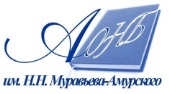 Государственное бюджетное учреждение культуры«Амурская областная научная библиотека имени Н.Н. Муравьева-Амурского